真無線時代來臨！ LG 全球首創影音無線傳輸電視正式登台 擺脫傳統電視的線材束縛 LG OLED evo M3真無線系列強勢登場無死角的音樂主場LG XBOOM 360 小宇宙全景聲藍牙音響全新上市【2024年1月30日，台北訊】想要體驗如劇院般的頂級視聽享受？新年正是汰舊換新的好時機！智慧家電領導品牌台灣LG電子提供完整的家庭娛樂解決方案，今年推出LG OLED evo M3 真無線系列，採用全球首創4K 120Hz影音無線傳輸技術，可再搭配全球首創的3.1.3聲道超維度6D立體聲霸Sound bar SC9S，享受極致頂級的居家影音饗宴。此外，LG今年還推出XBOOM 360 小宇宙全景聲藍牙音響，360度全域音場與氣氛燈設計，讓你外出也能擁有好音質，新年假期無論是安排與家人出遊，或是想要宅家看場電影享受居家時光， LG都能為你一次備齊所有家庭娛樂設備！台灣LG電子董事長鄭淵寬表示：「近年消費者不僅對於視聽娛樂需求逐漸攀升，亦更加關注產品的使用細節，LG致力優化產品核心技術，已連續十一年獲得全球OLED電視銷售第一，今年全新推出的LG OLED evo M3 真無線系列，更為世界首創的『無線連接』電視，突破居家設計的限制，期望透過最新科技帶給消費者無與倫比的視聽體驗。」LG OLED evo M3 真無線系列即日起於台灣知名論壇Mobile01合作早鳥預購活動，早鳥預購價為199,000元；LG XBOOM 360小宇宙全景聲藍牙音響即日起於募資平台Flying V搶先預購，超早鳥選購享優惠價9,900元 (限量30台)。LG OLED evo M3 真無線系列 (建議售價299,000元)https://m.mobile01.com/marketcommodityfunding.php?id=2237336LG XBOOM 360小宇宙全景聲藍牙音響 (建議售價13,900元)https://www.flyingv.cc/projects/34861?ref=banner用「無線」打破你的無限想像！LG OLED evo M3 真無線系列全新上市 搭配Sound bar SC9S視聽一次滿足 無線影音新境界！LG OLED evo M3 真無線系列：你是否也曾被電視惱人的線材所困擾，不只使裝潢設計不美觀，整理起來也非常不方便，就讓LG帶你掙脫有線的束縛，解放居家空間！LG全新推出OLED evo M3 真無線系列，全球首創4K 120Hz影音無線傳輸技術，HDMI等外接訊號源皆可獨立於真無線4K影音傳輸盒 (Zero Connect Box)，不僅能讓與電視連接的線材減少、將安裝與更換外接硬體的過程簡化，少了電視牆壁面的走線孔，更能使電視如畫作般零間隙壁掛於牆上，完美融入居家裝潢！此外，M3 真無線系列搭載α9 第六代4K AI影音處理晶片，強大的AI運算能力讓畫面與音效表現栩栩如生，亦能模擬9.1.2聲道，打造身歷其境的感受；還擁有智慧增亮引擎 (Brightness Booster) MAX，透過AI增亮透鏡及亮度智慧升級演算法，亮度相較傳統OLED高出70%，展現細緻又鮮明的畫面，且面板提供五年保固，使用更安心。沉浸式影音最佳搭配！LG Soundbar SC9S 超維度 6D立體聲霸：全球首創3.1.3聲道超維度6D立體聲霸，3重空間環繞音效加上3重向上天空聲道，可享受多維度6D立體包覆音場！不僅擁有獨特的LG WOW Cast 無線傳輸設備能無線連接LG Soundbar 和LG電視，減少線材佔用空間，LG Soundbar SC9S 更是 LG 電視的完美搭檔，可搭配OLED C系列專屬支架，完美結合OLED evo極致系列電視，與電視喇叭同步音場，為居家娛樂效果創造最佳體驗。新年露營踏青的最佳旅伴！LG XBOOM 360全景聲藍牙音響與LG StanbyME Go 外出也享有絕佳影音娛樂360度全向環繞音效！LG XBOOM 360 小宇宙全景聲藍牙音響：以為外出就難以享受好音質？LG XBOOM 360小宇宙全景聲藍牙音響讓樂音如影隨形！不僅擁有進階的360度全向性音效，能將聲音以360度的方式傳播，提供更自然真實及出色的音質，無論身處在音響周圍的任何地方，都能感受頂級音效，也提供多種情境模式以及1680萬種顏色選擇，只要透過專屬APP就能自由切換顏色，無論是派對、露營、居家生活，想要的氛圍感由自己定義！另外，LG XBOOM 360小宇宙全景聲藍牙音響採用高級感的編織面料，且達到IP54防水防塵等級，時尚機身設計能與各種家居風格無縫融合，就算要外出攜帶也不怕難清理，再搭配高續航力，可連續播放24小時音樂，無時無刻且不限在何地，帶給你滿滿的聲光宇宙！有它絕不無聊！LG StanbyME Go 閨蜜機 樂Go版：出遊的視聽娛樂設備怎能少了輕巧的螢幕？LG StanbyME Go 閨蜜機 樂Go版自去年上市以來話題不斷，無線可攜式的27吋LED觸控螢幕，可依觀看需求任意旋轉以及調整角度，還能使用遙控器或透過ThinQ® APP串聯手機操作，操控方式多元簡易，且採用軍規級防摔箱，通過多項耐久測試項目，包含衝擊、高低溫、粉塵等，有效抗震防摔，帶到哪裡都安心；搭載杜比全景聲音效規格的4聲道20W喇叭，呈現高品質聲音表現，且配備多款人氣影音串流、遊戲與多變主題APP，視聽娛樂設備的使用情境不再只限於居家使用，外出旅遊也能盡情享受娛樂視界。新年是全家人歡聚的好時機，自2月6日至4月30日止，LG提供智慧電視用戶三個月免費Apple TV+訂閱優惠服務，讓你立即享受杜比視界及全景聲強化的Apple原創作品。此服務適用於2018年到2024年間LG全型號智慧電視機型、StanbyME、StanbyME Go且同時是Apple TV+的新訂閱用戶。若要兌換此優惠，用戶須透過可相容的LG智慧電視存取Apple TV+應用程式，並依照兌換指示進行。LG多款家庭娛樂設備為你打造百變生活場景，無論新年如何安排，都讓LG陪你一起度過！【規格表- LG OLED evo M3 真無線系列】【規格表- LG XBOOM 360 小宇宙全景聲藍牙音響】# # # 【關於 LG 電子】LG電子為科技及消費性產品領域的全球創新領導品牌，業務遍及全球，員工數超過74,000 名員工。LG由四大業務經營單位組成：生活家電與空氣解決方案公司、家庭娛樂公司、車用配件解決方案公司與商用解決方案公司，2023 年全球營收超過 629 億美元。LG電子為電視、生活家電、空氣解決方案、顯示器、服務機器人及車用零組件等產品的領導製造商。 LG也以頂級 LG SIGNATURE 產品及先進的智慧家電物聯網ThinQ享譽盛名。若要了解更多 LG 電子相關新聞及資訊，請參考官方網站 https://www.lg.com/tw/about-lg/press-and-media 新聞聯絡人：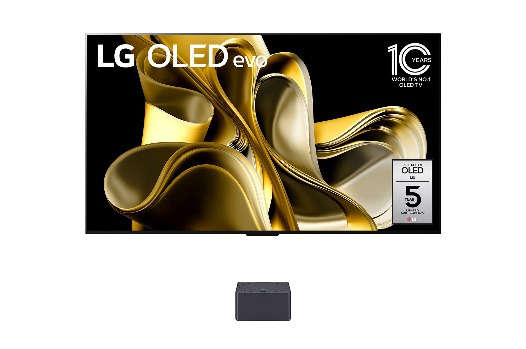 系列名稱系列名稱M3型號型號OLED77M3PSA建議售價建議售價NT$ 299,000螢幕尺寸螢幕尺寸77面板顯示技術面板類型4K OLED面板顯示技術解析度3840*2160面板顯示技術控光技術／背光模組類型細緻自體發光面板顯示技術純黑色彩無限對比度●低藍光護眼功能德國萊因TÜV護眼認證●低藍光護眼功能美國UL低藍光顯示認證●影像規格技術/模式影像處理晶片α9 AI Processor 4K Gen6影像規格技術/模式Dolby Vision / HDR10 / HLG● / ● / ●影像規格技術/模式HFR高速動態更新4K 120 fps (HDMI, USB)影像規格技術/模式HEVC高效率視訊編碼4K@120p, 10bit遊戲玩家專屬規格遊戲最佳化選單●遊戲玩家專屬規格HDMI 2.1 (4K 120Hz)●遊戲玩家專屬規格即時遊戲回應 (VRR /ALLM)● / ●遊戲玩家專屬規格HGiG(HDR電競聯盟)●遊戲玩家專屬規格G-sync相容●遊戲玩家專屬規格Free-sync相容●音效功能總瓦數 / 聲道60W /4.2 ch音效功能重低音 (瓦數)●(20W)音效功能DOLBY ATMOS 杜比全景聲●音效功能AI 音效Virtual 9.1.2 Up-mix音效功能外部音效輸出●AI智慧功能連網 (OS) 智慧系統webOS 23AI智慧功能家用物聯網裝置●AI智慧功能AI語音控制電視●AI智慧功能AI語音免持助理●AI智慧功能手機鏡射畫面同步●AI智慧功能第四台整合操控●AI智慧功能我的最愛快捷鍵設定●AI智慧功能Apple Airplay2●AI智慧功能Apple Homekit●AI智慧功能內建APP (Netflix、youtube、Disney+)●AI智慧功能內建Apple TV App●AI智慧功能藝廊模式●AI智慧功能多重檢視●AI智慧功能房間至房間分享● (傳送/接收)AI智慧功能家庭設定管理電視●AI智慧功能隨時就緒●連接介面&功能RF (天線輸入)● (內建)連接介面&功能HDMI傳輸端子數3連接介面&功能HDMI版本3組HDMI 2.1連接介面&功能4K 120Hz●連接介面&功能Simplink (HDMI CEC)●連接介面&功能ARC 音訊回傳通道●連接介面&功能USB 端子數 (版本)2 (v2.0)連接介面&功能LAN 有線網路●連接介面&功能SPDIF光纖 Optical●連接介面&功能IR遙控延伸●連接介面&功能Wi-Fi● (Wi-Fi 6)連接介面&功能Bluetooth● (v5.0)電源電源AC 110V產品尺寸機身尺寸 (W*H*D)含底座 (mm)-產品尺寸機身重量 (Kg)含底座-產品尺寸機身尺寸 (W*H*D)不含底座 (mm)1712*992*24.8產品尺寸機身重量 (Kg)壁掛不含底座36.5產品尺寸傳輸盒尺寸(W*H*D) (mm)230*121.7*230產品尺寸傳輸盒重量(Kg)1.2產品尺寸外箱尺寸 (W*H*D)(mm)2184*1130*228產品尺寸外箱重量 (Kg)52.9產品尺寸璧掛規格 (VESA) mm專用壁掛產品尺寸原廠壁掛隨附配件智慧滑鼠遙控器●配件電源電纜● (機身)配件用戶手冊●配件產品保固2年配件製造國別印尼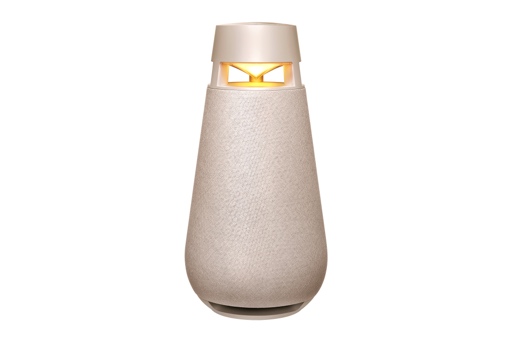 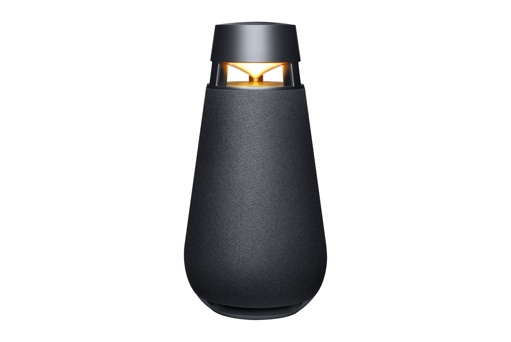 系列名稱XO3XO3型號XO3QBEXO3QBK建議售價NT$ 13,900NT$ 13,900顏色典雅米石墨黑音效360度全向性音效技術360度全向性音效技術揚聲器系統1組絲質球頂高音單體1組絲質球頂高音單體揚聲器系統1組玻璃纖維中音單體1組玻璃纖維中音單體揚聲器系統1組低音單體+雙被動輻射器1組低音單體+雙被動輻射器情境氣氛燈3種氣氛燈混合 提供9種情境模式3種氣氛燈混合 提供9種情境模式無線派對模式●●連結方式藍牙/AUX (3.5mm)藍牙/AUX (3.5mm)藍牙版本5.15.1輸出功率25W (高音)+25W (低音)25W (高音)+25W (低音)便利性LG XBOOM 應用程式LG XBOOM 應用程式便利性設定2台手機控制設定2台手機控制便利性連結至多10台XBOOM連結至多10台XBOOM與LG電視串聯串聯2台XBOOM360創造環繞立體聲音效串聯2台XBOOM360創造環繞立體聲音效電池續航力24hr24hr防水防塵IP54IP54重量3.2KG3.2KG充電方式USB-CUSB-C台灣樂金電器股份有限公司台灣樂金電器股份有限公司台灣樂金電器股份有限公司台灣樂金電器股份有限公司施慕筠 Sherry02-2627-2788 #75050930-845-240sherry.shih@lge.com戰國策傳播集團  順律國際顧問股份有限公司戰國策傳播集團  順律國際顧問股份有限公司戰國策傳播集團  順律國際顧問股份有限公司戰國策傳播集團  順律國際顧問股份有限公司吳庭萱 Silvia 02-2370-8000 #11200972-937-172silviawts@jetgo.com.tw鄭雅真 Jessie02-2370-8000 #11240963-634-551jessie@jetgo.com.tw